INDICAÇÃO Nº 1411/2021Sr. Presidente:O vereador Aldemar Veiga Junior - DEM solicita que seja encaminhado a Exma. Sra. Prefeita Municipal Lucimara Godoy Vilas Boas - PSD a seguinte indicação:Solicita a limpeza de resíduos de lixo na Rua Ângelo Perseghete, esquina com a Rodovia Visconde Porto Seguro, Bairro Apaga Fogo. 		Justificativa:População solicita os referidos serviços para melhoria do trânsito de pedestres na calçada e também para evitar a proliferação de bichos e doenças em razão do acúmulo de sujeira e lixo, conforme foto abaixo.                   	Valinhos, 20 de julho de 2021.		       Aldemar Veiga Junior				           Vereador – DEM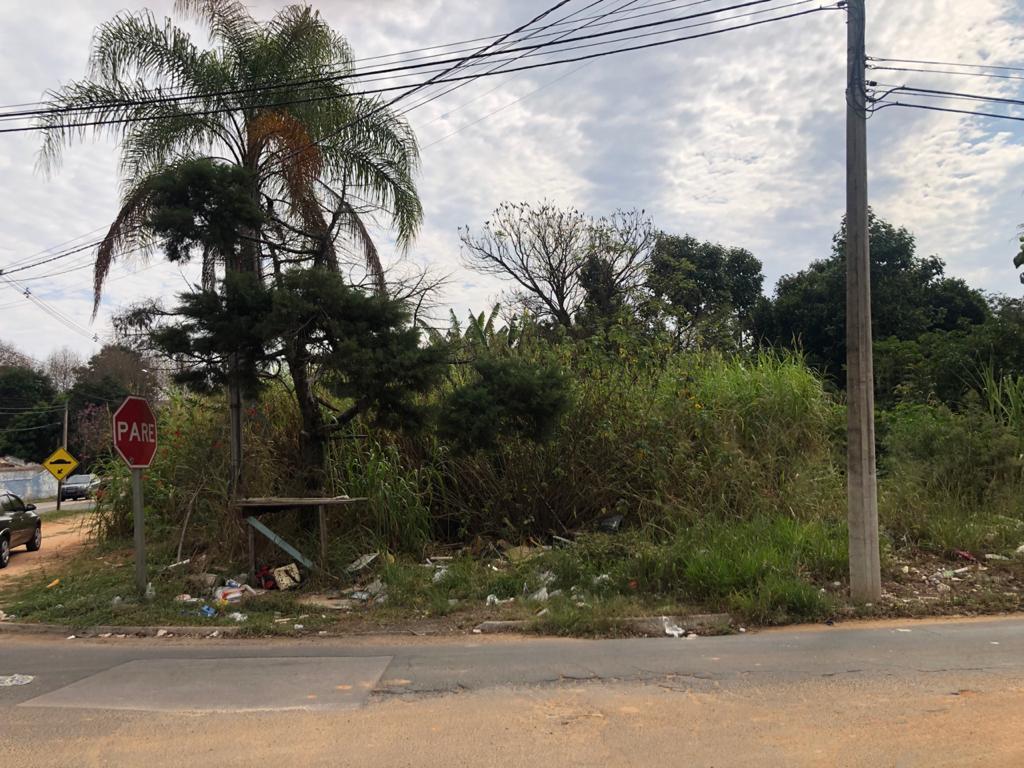 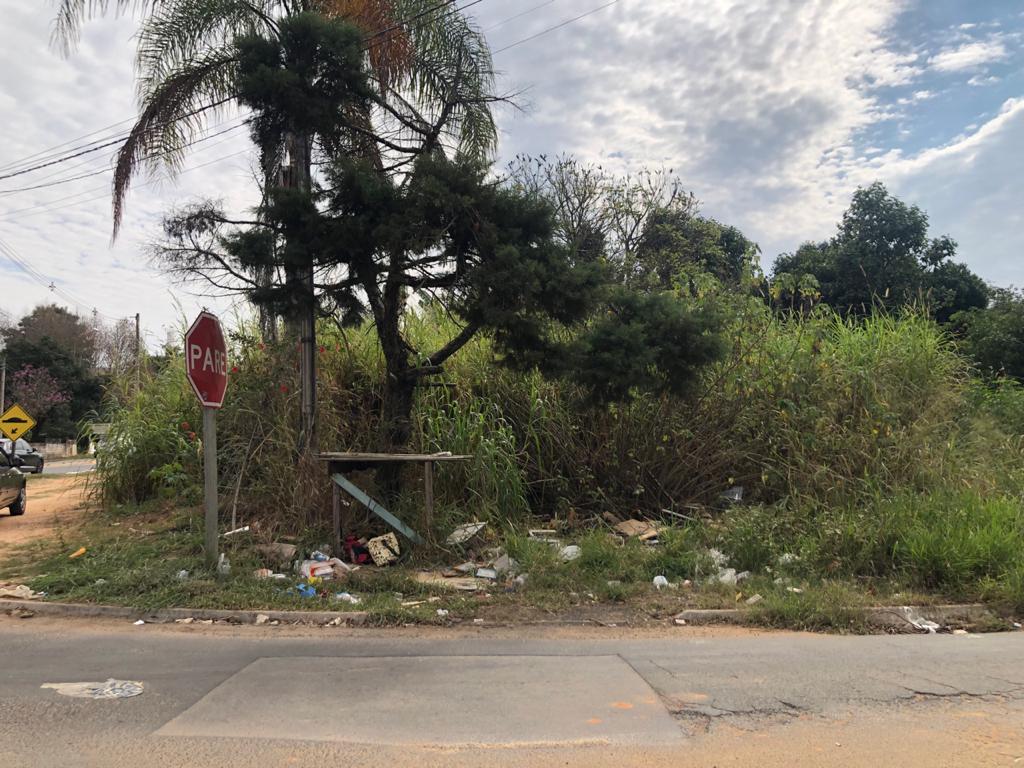 